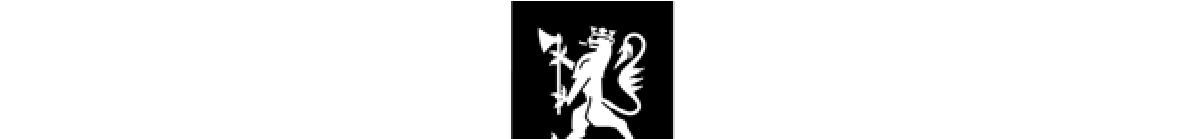 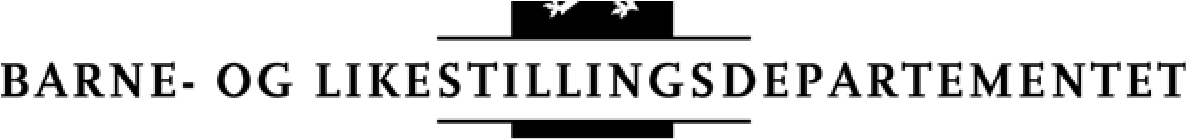 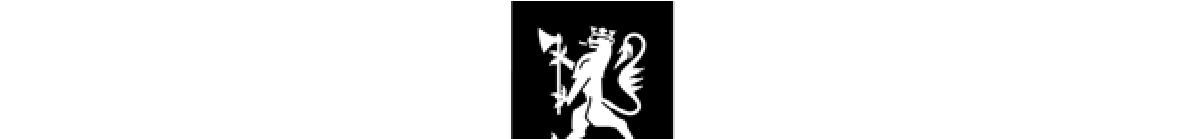 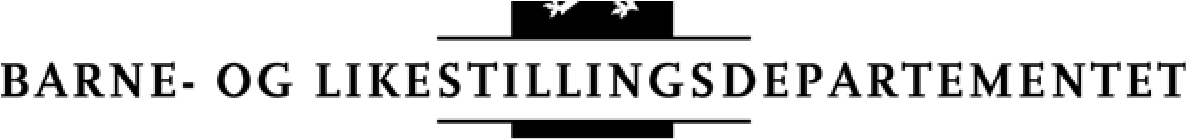 Skjema C (bokmål) side 1 av 2. Dette skjemaet er obligatorisk ifølge forskrift om angreskjema av 27. februar 2001 fastsatt av Barne- og likestillingsdepartementet med hjemmel i lov 21.12.2000 nr. 105 om opplysningsplikt og angrerett mv. ved fjernsalg og salg utenfor fast utsalgssted (angrerettloven) § 10. Skal brukes ved avtaler om tilvirkningskjøp som inngås ved annet fjernsalg enn telefonsalg. DU HAR 14 DAGERS UBETINGET ANGRERETT Etter angrerettloven kan forbrukeren ved annet fjernsalg enn telefonsalg (f.eks. postordresalg, internettsalg og tv-shopping) av varer som skal tilvirkes eller tilpasses spesielt for forbrukeren, gå fra avtalen uten å oppgi noen grunn innen 14 dager fra de opplysninger som kreves med hjemmel i angrerettloven kapittel 3 er mottatt på foreskreven måte (se side 2 av dette skjemaet). Fristen løper likevel ut senest 3 måneder etter at avtalen ble inngått.  Melding om bruk av angreretten må gis til selgeren innen fristen, og kan gis på hvilken som helst måte. Du kan bruke dette skjemaet som skal være utfylt av selgeren som spesifisert nedenfor. Fristen anses overholdt dersom meldingen er avsendt innen fristens utløp, og du bør sørge for at dette kan dokumenteres.                                                                  Skjema C (bokmål) side 2 av 2. ANGREFRISTENS UTGANGSPUNKT Opplysningene i henhold til angrerettloven kapittel 3 er mottatt på foreskreven måte når kravene i § 9 jf. § 7 er oppfylt og dette skjemaet er mottatt ferdig utfylt med de opplysninger selgeren skal fylle ut. Se utdrag fra §§ 9 og 7 nedenfor.  § 9. Opplysningsplikt ved avtaleinngåelse ved 	§ 7. Opplysningsplikt ved avtaler om varer og andre avtaler om varer og andre tjenester enn finansielle 	tjenester enn finansielle tjenester tjenester 	     Før det blir inngått en avtale skal forbrukeren      I forbindelse med inngåelse av en avtale skal 	motta opplysninger som forbrukeren har grunn til å forbrukeren motta følgende opplysninger skriftlig 	regne med å få, herunder opplysninger som på et varig medium som forbrukeren råder over: 	forbrukeren har krav på etter annen lovgivning. opplysningene som nevnt i § 7 første ledd Forbrukeren skal i alle fall ha opplysninger om: bokstav a-f a) varens eller tjenestens viktigste egenskaper vilkårene og framgangsmåten for, samt 	b) de totale kostnadene forbrukeren skal betale, virkningene av å benytte angreretten  	inklusive alle avgifter og leveringskostnader, opplysninger om eventuell ettersalgsservice og og spesifikasjon av de enkelte elementene i gjeldende garantivilkår 	totalprisen vilkår for oppsigelse av avtalen dersom den er 	c) om forbrukeren har rett til å gå fra avtalen tidsubegrenset eller av mer enn ett års varighet 	(angrerett) eller ikke bekreftelse av bestillingen. 	d) alle vesentlige avtalevilkår, herunder om        Ved kjøp av varer skal forbrukeren motta 	betaling, levering eller annen oppfyllelse av opplysningene senest ved levering. Ved avtaler om 	avtalen samt om avtalens varighet når avtalen varer som skal leveres til en annen enn kjøperen, 	gjelder løpende ytelser kan det avtales at opplysningene skal gis først etter 	e) selgerens eller tjenesteyterens navn og adresse  levering av varen. Opplysningene etter bokstav b-e 	f) 	tidsrommet tilbudet eller prisen er gyldig i skal uansett gis etter avtaleinngåelsen, selv om de er gitt på denne måten tidligere. OPPGJØR OG RETURKOSTNADER VED BRUK AV ANGRERETTEN Hvis du benytter deg av angreretten skal du ha tilbake det du har betalt (alle kostnader som er belastet kunden, herunder porto, ekspedisjonsgebyr og postoppkravsgebyr), og selgeren skal ha tilbake varen.  Det kan avtales at tilvirkningen eller tilpassingen påbegynnes før angrefristen løper ut, med den virkning at du ved bruk av angreretten betaler for utført arbeid og medgåtte materialer. Slik påbegynnelse skal avtales særskilt. Påbegynnelse kan ikke skje før selgeren har gitt de opplysninger som kreves etter angrerettloven kapittel 3 på foreskreven måte. Eventuelle kostnader ved retur av varer må du bære selv, med mindre selgeren har misligholdt avtalen eller selgeren i henhold til avtalen har levert en erstatningsvare, fordi den bestilte varen ikke var tilgjengelig. ANDRE OPPLYSNINGER Angrerettloven griper ikke inn i rettigheter du har etter bl.a. forbrukerkjøpsloven hvis det skulle oppstå mangler eller forsinkelser. Dersom du beholder varen kan du på visse vilkår kreve prisavslag, omlevering (ny vare), erstatning eller heve kjøpet (få pengene tilbake). Du må da reklamere innen rimelig tid etter at du oppdaget feilen/mangelen. Har du spørsmål om angrerettloven, forbrukerkjøpsloven eller andre regler som angår deg som forbruker, kan du kontakte Forbrukerrådet på tlf. 815 58 200. Internettadresse: http://www.forbrukerportalen.no Skjemaet kan kopieres. Skal være utfylt av selgeren: Selgerens  navn    PIXELMART.NOC/O COIN-IT AS Pixelmart.noSelgerens  adresse Vestbyveien 65, 1914 Ytre Enebakk Telefonnr. E-postadresse post@pixelmart.noKontrakt/ordre/bestilling nr. se ordrebekreftelse/faktura  om vare(r) se ordrebekreftelse/faktura   Ordrebekreftelse er vedlagt dette skjemaet. Avtalen ble inngått se faktura (dato).  Skjemaet er levert/sendt se faktura (dato). Fylles ut av forbrukeren: OBS! Skjemaet skal ikke sendes til Barne- og likestillingsdepartementet. Skjemaet er mottatt ____________________  (dato). Jeg benytter meg av angreretten. Navn     ________________________________________________________________________________ Adresse ________________________________________________________________________________ Telefonnr. ______________________________   E-post adresse __________________________________ Dato ____________________      Underskrift __________________________________________________ 